Søknad om eksportluftdyktighetsbevis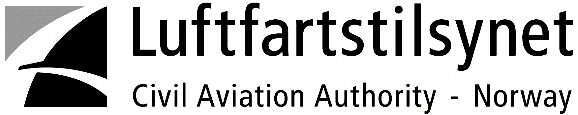 Send til:LuftfartstilsynetPostboks 2438001 BODØTil bruk for fly og helikopter, seil- /motorseilfly og ballong, 
jf. BSL B 1-4 Forskrift om eksport av flymateriellSøkers fødsels-/organisasjonsnummerSøkers fødsels-/organisasjonsnummerNavn på eier/bruker (etter-, for- og mellomnavn)Navn på eier/bruker (etter-, for- og mellomnavn)Adresse til eier/brukerAdresse til eier/brukerAdresse til eier/brukerAdresse til eier/brukerPostnummerPoststedPoststedE-postadresseE-postadresseTelefonnummerArbeid	Privat	MobilTelefonnummerArbeid	Privat	MobilTelefonnummerArbeid	Privat	MobilRegistreringsmerkeFabrikant / luftfartøytypeSerienummerImportlandets navn Importlandets navn Importlandets navn Skal fartøyet flys til importlandet Ja      NeiSkal fartøyet flys til importlandet Ja      NeiSkal fartøyet flys til importlandet Ja      NeiSkal fartøyet flys til importlandet Ja      NeiNorsk registrering ved overføringsflyging Ja      NeiNorsk registrering ved overføringsflyging Ja      NeiNorsk registrering ved overføringsflyging Ja      NeiForeligger spesielle krav fra importlandets luftfartsmyndighet?  Hvis ja, spesifiser og angi hvordan disse er ivaretattForeligger spesielle krav fra importlandets luftfartsmyndighet?  Hvis ja, spesifiser og angi hvordan disse er ivaretattForeligger spesielle krav fra importlandets luftfartsmyndighet?  Hvis ja, spesifiser og angi hvordan disse er ivaretattForeligger spesielle krav fra importlandets luftfartsmyndighet?  Hvis ja, spesifiser og angi hvordan disse er ivaretattForeligger spesielle krav fra importlandets luftfartsmyndighet?  Hvis ja, spesifiser og angi hvordan disse er ivaretattForeligger spesielle krav fra importlandets luftfartsmyndighet?  Hvis ja, spesifiser og angi hvordan disse er ivaretattForeligger spesielle krav fra importlandets luftfartsmyndighet?  Hvis ja, spesifiser og angi hvordan disse er ivaretattForeligger spesielle krav fra importlandets luftfartsmyndighet?  Hvis ja, spesifiser og angi hvordan disse er ivaretattForeligger spesielle krav fra importlandets luftfartsmyndighet?  Hvis ja, spesifiser og angi hvordan disse er ivaretattForeligger spesielle krav fra importlandets luftfartsmyndighet?  Hvis ja, spesifiser og angi hvordan disse er ivaretattEventuelle merknaderEventuelle merknaderEventuelle merknaderEventuelle merknaderEventuelle merknaderEventuelle merknaderEventuelle merknaderEventuelle merknaderEventuelle merknaderEventuelle merknaderKjøpers fødsels-/organisasjonsnummerKjøpers fødsels-/organisasjonsnummerNavn på kjøper (etter-, for- og mellomnavn)Navn på kjøper (etter-, for- og mellomnavn)Navn på kjøper (etter-, for- og mellomnavn)Kjøpers adresseKjøpers adresseKjøpers adresseKjøpers adresseKjøpers adressePostnr.PoststedPoststedPoststedE-postadresseE-postadresseTelefonnummerArbeid	Privat	MobilTelefonnummerArbeid	Privat	MobilTelefonnummerArbeid	Privat	MobilTelefonnummerArbeid	Privat	MobilDet bekreftes at ovennevnte opplysninger er korrekte.Gebyr betales som angitt i forskrift om gebyr for luftfartens offentlige forretninger (gebyrregulativet), ref. kapittel om Gebyr for luftdyktighetsbevis mv.Gebyrregulativet publiseres i BSL A og Norsk Lovtidend.StedDato (dd.mm.åååå)Det bekreftes at ovennevnte opplysninger er korrekte.Gebyr betales som angitt i forskrift om gebyr for luftfartens offentlige forretninger (gebyrregulativet), ref. kapittel om Gebyr for luftdyktighetsbevis mv.Gebyrregulativet publiseres i BSL A og Norsk Lovtidend.Det bekreftes at ovennevnte opplysninger er korrekte.Gebyr betales som angitt i forskrift om gebyr for luftfartens offentlige forretninger (gebyrregulativet), ref. kapittel om Gebyr for luftdyktighetsbevis mv.Gebyrregulativet publiseres i BSL A og Norsk Lovtidend.Underskrift av eier/brukerUnderskrift av eier/brukerDet bekreftes at ovennevnte opplysninger er korrekte.Gebyr betales som angitt i forskrift om gebyr for luftfartens offentlige forretninger (gebyrregulativet), ref. kapittel om Gebyr for luftdyktighetsbevis mv.Gebyrregulativet publiseres i BSL A og Norsk Lovtidend.